           Agenda del Grupo de Planificación Sindémica de WashingtonFecha y hora:   28 de noviembre de 2023			De 6:00 p. m. a 7:30 p. m. (horario de verano del Pacífico)Ubicación: ZOOM  Las reuniones generales del WSPG (por su sigla en inglés, Grupo de Planificación Sindémica del Estado de Washington) están abiertas al público, por lo que los comentarios pueden quedar registrados en las actas como parte del registro permanente.Al final de la reunión, se da la oportunidad de que el público haga comentarios generales. Los tres copresidentes del WSPG pedirán que levanten la mano las personas que quieran hacer comentarios. El tiempo para comentarios del público se dividirá en partes iguales.Al final de la reunión, se da la oportunidad de que el público haga comentarios generales. Los tres copresidentes del WSPG pedirán que levanten la mano las personas que quieran hacer comentarios. El tiempo para comentarios del público se dividirá en partes iguales.Fig. 1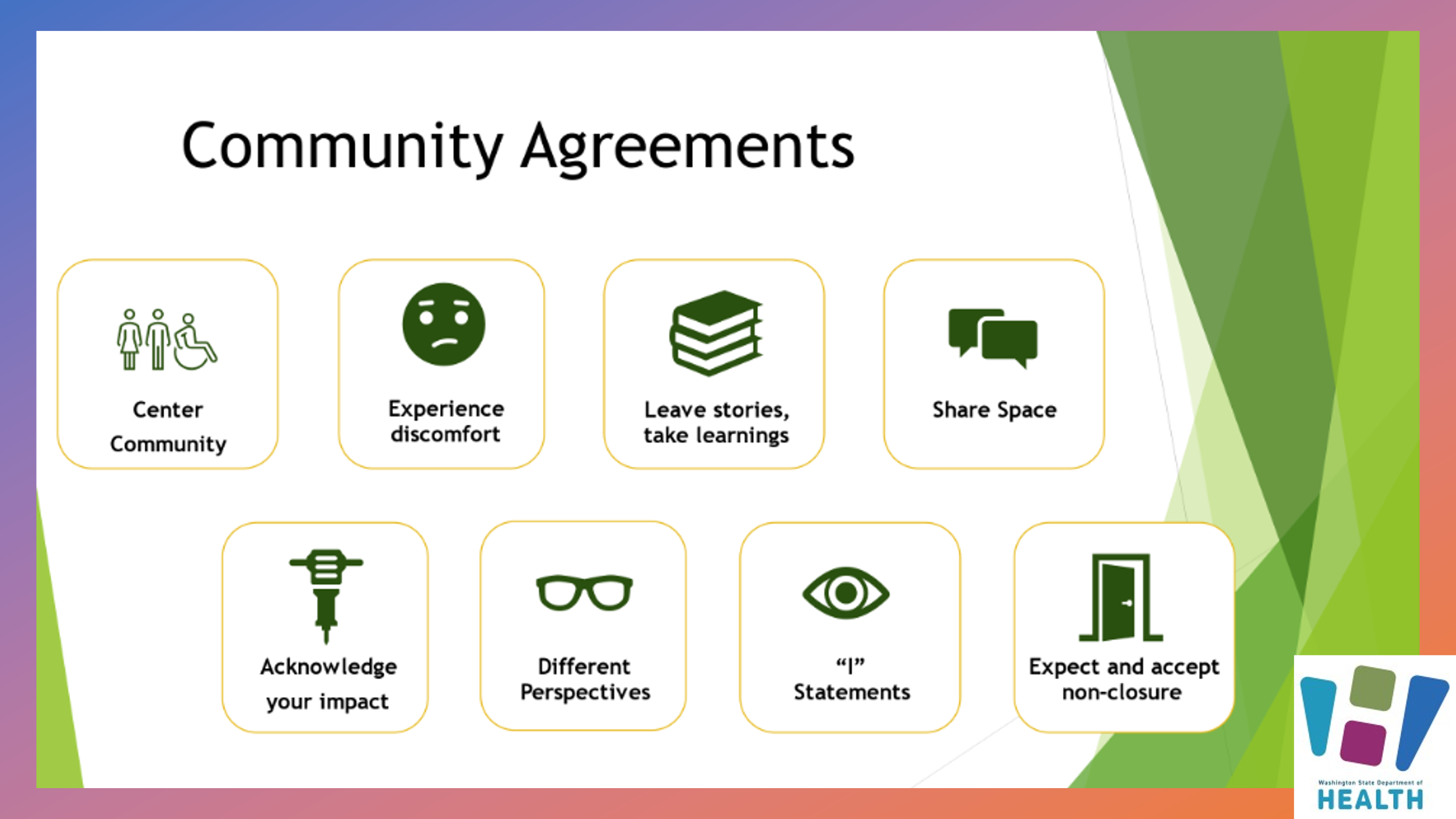 Fig. 2Artículo IV. Funcionarios, sección 3Sección 3. Nombramientos, candidaturas y elecciones El presidente gubernamental será asignado por el DOH y desempeñará sus funciones por su cargo.El WSPG completo elegirá anualmente a un miembro para que se desempeñe como copresidente de la comunidad y a un miembro para que se desempeñe como copresidente de los proveedores por un (1) año. Todo miembro al que le quede al menos un (1) año de membresía, sin incluir las prórrogas solicitadas, podrá optar a la copresidencia de proveedores o a la copresidencia comunitaria. Una misma persona no podrá presentarse como candidata a los puestos de copresidente de los proveedores y copresidente de la comunidad. Solo los miembros que no representen o estén afiliados a proveedores de atención médica o de servicios sociales pueden presentarse como candidatos al puesto de copresidente de la comunidad. Los miembros que se hayan presentado como candidatos a la copresidencia de los proveedores o a la copresidencia de la comunidad deberán explicar al resto del WSPG por qué creen que son los mejores candidatos para desempeñar ese rol específico. Luego, el copresidente gubernamental llevará a cabo una votación en la que todos los miembros podrán elegir una opción para el copresidente de los proveedores y otra para el copresidente de la comunidad. La persona que reciba el mayor número de votos en cada elección será seleccionada como copresidente.ARTÍCULO VI del comité directivoSección 1. RolEl WSPG estará administrado por el comité directivo. El comité directivo podrágestionar los asuntos del WSPG, lo que incluye, entre otros, determinar y llevar a cabo todoel alcance del trabajo del WSPG y actuar como enlace para los comités funcionales, salvo quese disponga lo contrario en el presente documento. El comité directivo es responsable de aprobar el orden del día de las reuniones del WSPGy de ocuparse de los asuntos del WSPG entre las reuniones. El Comité Directivo también es responsablede la gestión de los miembros, tal y como se indica en el ARTÍCULO III del ACTA CONSITUTIVA Y ESTATUTOS.Sección 2. Composición y selecciónEl comité directivo estará formado por seis (6) miembros del WSPG y no podrá incluir a los tres copresidentes. Cualquier persona que no sea miembro actual del comité directivo y le quede al menos un año de mandato puede presentar su candidatura.El comité directivo debe incluir:Un (1) miembro que represente a proveedores con experiencia en VIH o personas que hayan vivido el VIH en primera persona.Un (1) miembro que represente a proveedores con experiencia en hepatitis viral o personas que hayan vivido la hepatitis viral en primera persona.Un (1) miembro que represente a proveedores expertos en infecciones de transmisión sexual o a personas que hayan vivido enfermedades de transmisión sexual en primera persona.Tres (3) miembros que representen a comunidades de interés/importancia.Al menos dos tercios (2/3) de los miembros del comité directivo deben pertenecer a las comunidades de personas negras, indígenas, hispanas/latinas y de personas de color.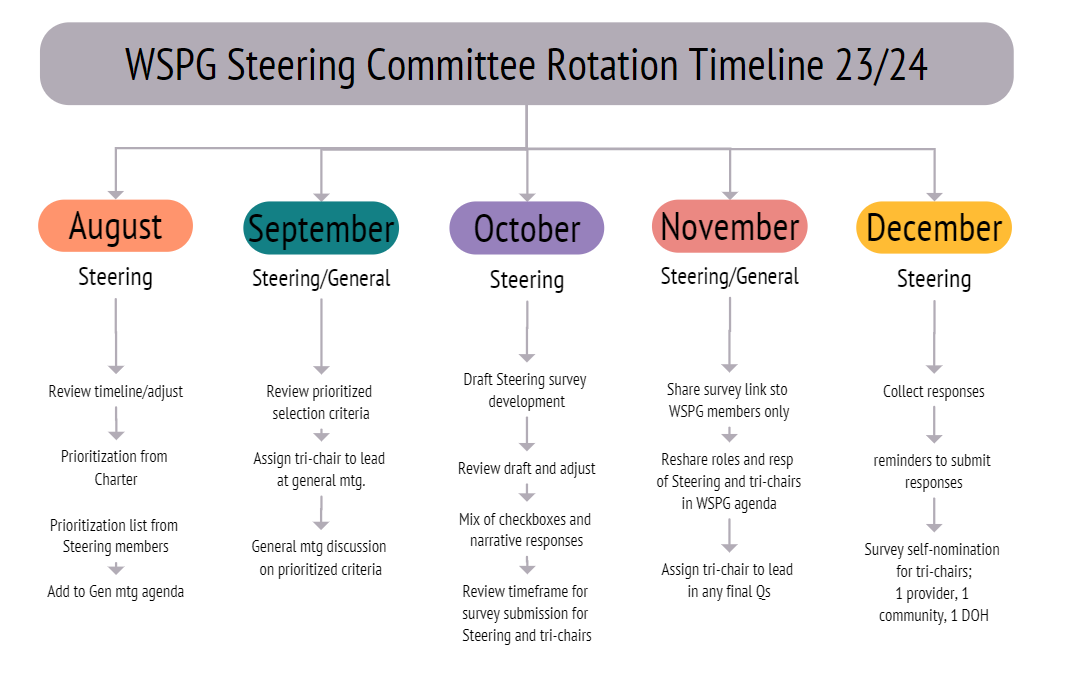 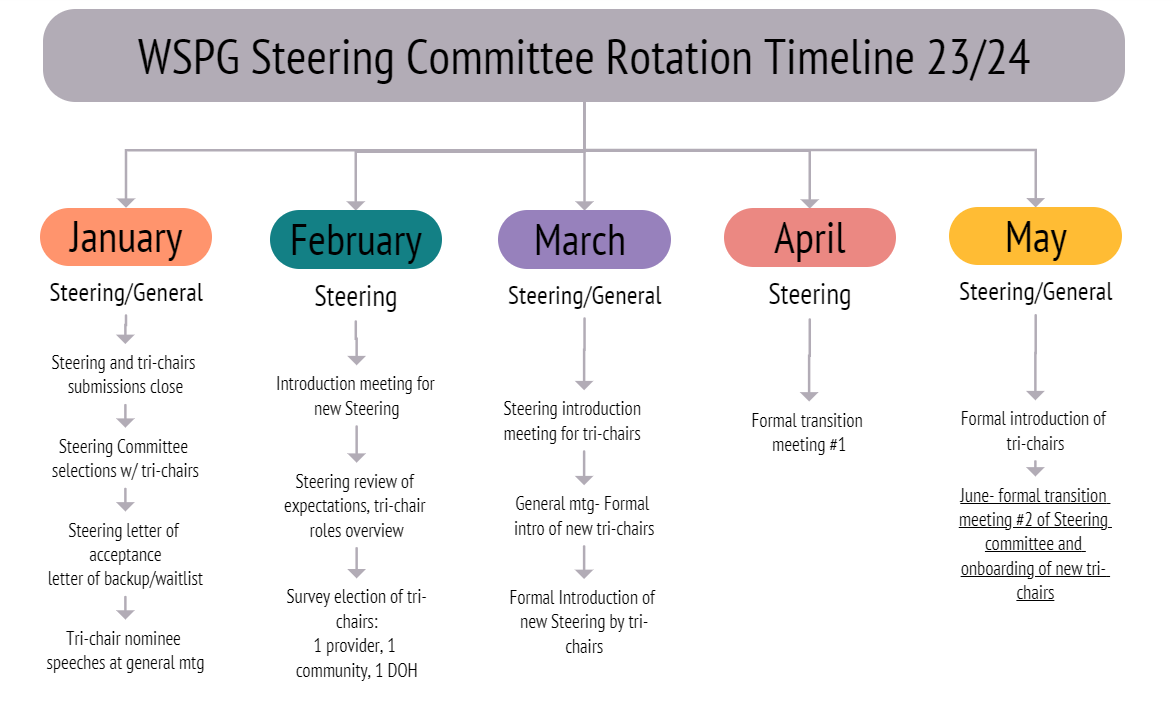 Hora estimadaHora estimadaTemas de debate de la secciónObjetivo de la sección De 6:00 p. m. a 6:10 p. m.I.     Bienvenida a cargo de los tres copresidentes (10 minutos)Apertura de la reunión y aprobación del orden del díaPresentación de los tres copresidentes interinos de proveedoresAcuerdos comunitarios del WSPG (consulte la fig. 1)Intencionalidad e impacto en los demás, construcción de pertenencia y alejamiento de la otredadI.     Bienvenida a cargo de los tres copresidentes (10 minutos)Apertura de la reunión y aprobación del orden del díaPresentación de los tres copresidentes interinos de proveedoresAcuerdos comunitarios del WSPG (consulte la fig. 1)Intencionalidad e impacto en los demás, construcción de pertenencia y alejamiento de la otredadConocerse entre síAprobar el orden del día De 6:10 p. m. a 6:20 p. m.II. Novedades de los miembros del DOH (por sus siglas en inglés, Departamento de Salud del Estado de Washington) (10 minutos)Bienvenida a nuevos miembros del WSPGRemy Styrkowicz y Kathleen WilcoxActividad de bienvenida: Use una palabra, emoji o gif para describir las intersecciones de su identidadSolicitudes disponibles para lo siguiente (consulte la fig. 2):Miembros del comité directivo de 2024Tres copresidentes del comité directivoTres copresidentes de proveedoresTres copresidentes de la comunidadII. Novedades de los miembros del DOH (por sus siglas en inglés, Departamento de Salud del Estado de Washington) (10 minutos)Bienvenida a nuevos miembros del WSPGRemy Styrkowicz y Kathleen WilcoxActividad de bienvenida: Use una palabra, emoji o gif para describir las intersecciones de su identidadSolicitudes disponibles para lo siguiente (consulte la fig. 2):Miembros del comité directivo de 2024Tres copresidentes del comité directivoTres copresidentes de proveedoresTres copresidentes de la comunidadProporcionar información De 6:20 p. m. a 6:35 p. m.III. Novedades del WSPG sobre el DOH y WSPG (15 minutos)Conjunto de medidas básicas de WashingtonQué implica que la medida de la carga viral de VIH se añada a los servicios de Medicaid.ImportanciaIII. Novedades del WSPG sobre el DOH y WSPG (15 minutos)Conjunto de medidas básicas de WashingtonQué implica que la medida de la carga viral de VIH se añada a los servicios de Medicaid.ImportanciaProporcionar información Proporcionar actualizacionesDe 6:35 p. m. a 7:20 p. m.  IV. Detección de grupos de casos y brotes de VIH en el estado de Washington: Parte 2: presentación interactiva del DOH o WSPG (40 minutos)Parte 2 de una serie de 2 partesDiferentes áreas temáticas sobre las que se puede debatir y opinarPensar en cómo los comités del WSPG pueden continuar estas iniciativas y llevarlas en dirección a los próximos pasos  IV. Detección de grupos de casos y brotes de VIH en el estado de Washington: Parte 2: presentación interactiva del DOH o WSPG (40 minutos)Parte 2 de una serie de 2 partesDiferentes áreas temáticas sobre las que se puede debatir y opinarPensar en cómo los comités del WSPG pueden continuar estas iniciativas y llevarlas en dirección a los próximos pasos  Proporcionar informaciónEjercicio de colaboraciónDivulgación y debate De 7:20 p. m. a 7:25 p. m.   Comentarios del público (5 minutos) De 7:20 p. m. a 7:25 p. m.   Comentarios del público (5 minutos) De 7:20 p. m. a 7:25 p. m.   Comentarios del público (5 minutos)Recibir comentarios del públicoDe 7:25 p. m. a 7:30 p. m.   Reflexiones finales o conclusión (5 minutos)De 7:25 p. m. a 7:30 p. m.   Reflexiones finales o conclusión (5 minutos)De 7:25 p. m. a 7:30 p. m.   Reflexiones finales o conclusión (5 minutos)